* Anyone selected for a presentation, will receive a 10% discount code for use on the full 3 day conference pricePlease select the session(s) that best describe the theme of your abstract (max two).  Please note, if we do not receive sufficient presentations for a topic, it may not go ahead.Please email your completed form to psi2019conference@mci-group.comAbstract (limit to 250 words):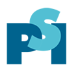 2019 PSI ANNUAL CONFERENCECONTRIBUTED PRESENTATION / POSTER SUBMISSION FORM QEII Centre, London, 2 - 5 June 2019ABSTRACT DEADLINE: Presentations – 23 November 2018Posters – 28 February 2019The Poster Session will be held on Monday 3 June 2019. Presentations may be any day from the 3 – 5 June 2019.Title:Authors:Presenting / Contact  Author:Email:Affiliation & Country:Presentation* / Poster? (Select as applicable)Presentation onlyPoster onlyEitherData Science and its applications in medical researchData Science and its applications in medical researchDecision making e.g. policies/go-no-go/development programsDecision making e.g. policies/go-no-go/development programsBayesian topics within early or late phaseBayesian topics within early or late phaseCausal inferenceCausal inferenceFuture trends e.g. estimands/real world evidence/rare diseasesFuture trends e.g. estimands/real world evidence/rare diseasesPre-clinical statisticsPre-clinical statisticsExamples in the area of statistics in manufacturingExamples in the area of statistics in manufacturingRemote data monitoring (such as centralised statistical or risk based monitoring)Remote data monitoring (such as centralised statistical or risk based monitoring)Case studies involving innovative or complex designs/methodologyCase studies involving innovative or complex designs/methodologyPatient Reported Outcomes and patient-centric dataPatient Reported Outcomes and patient-centric dataR in industry or softwareR in industry or softwareTherapeutic area specific topicsTherapeutic area specific topics       Please state therapeutic area here:       Please state therapeutic area here:OtherTopic:Are you a Young Statistician? (approximately less than 5 years working in the pharmaceutical industry)YesNoIf you selected “Yes” would you want to present in a dedicated “Career Young Statistician” (CYS) Session?Only in a CYS sessionI wouldn’t want to present in a CYS sessionI would consider eitherIf you selected “Yes” would you want to present in a dedicated “Career Young Statistician” (CYS) Session?Only in a CYS sessionI wouldn’t want to present in a CYS sessionI would consider eitherIf you selected “Yes” would you want to present in a dedicated “Career Young Statistician” (CYS) Session?Only in a CYS sessionI wouldn’t want to present in a CYS sessionI would consider either